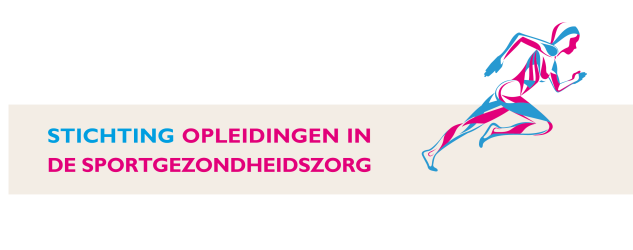 Cursus Voeding en SportMSM, MaastrichtDonderdag 16 en vrijdag 17 januari 2014InleidingVoeding kan van grote invloed zijn op de gezondheid en de prestatie van een (top-)sporter. Het is derhalve voor een (sport-)arts van groot belang om te weten aan welke randvoorwaarden deze voeding dient te voldoen en hoe het voedingsgedrag van een sporter beïnvloed kan worden om gezondheidsbeïnvloeding en/of prestatieverbetering te bewerkstellingen. Naast een (korte) introductie gericht op energie en vocht in relatie tot duur- en spelsporten, zal in deze tweedaagse cursus worden ingegaan op de specifieke achtergronden; dit houdt in voedingsaspecten bij een bepaald type sport, bij bepaalde omstandigheden en/of bij bepaalde klachten/afwijkingen. Een en ander wordt gebaseerd op recent afgesloten wetenschappelijk onderzoek. In de module ‘Voeding en Sport’ leert u enerzijds hoe de meest ideale advisering t.a.v. voeding zou moeten zijn, anderzijds wat in realiteit bij veel takken van sport gewoonte is. Naast uitgebreide aandacht voor de wetenschap, wordt in de cursus ook ingegaan op de praktijk van te geven voedingsadviezen bij sporters.DoelgroepDeze cursus maakt deel uit van het verplicht cursorisch onderwijs in het kader van de opleiding tot sportarts. Aios sportgeneeskunde, sportartsen en overige artsen. Er wordt van uitgegaan dat de cursisten de volgende hoofdstukken uit het boek Exercise Physiology; Energy, Nutrition and human performance van McArdle (10e druk; 2010) hebben bestudeerd:* 	H. 28	Body Composition Assessment; * 	H. 29	Physique, Performance, and Physical Activity;* 	H. 30 	Overweight, Obesity, and Weight Control.Aantal deelnemersHet maximaal aantal cursisten bedraagt 25. Datum Donderdag 16 en vrijdag 17 januari 2014.LocatieMaastricht School of Management (t.o. Universiteit Maastricht).OvernachtingVoor een overnachting kunnen wij u Apart Hotel Randwyck te Maastricht aanbevelen. Reserveren kunt u via nummer 043-3616835. De kosten voor de overnachting zijn voor uw eigen rekening. BereikbaarheidDe Universiteit van Maastricht is bijzonder goed bereikbaar met de trein. Mocht u toch beslissen met de auto te willen komen, dan maken wij u erop attent dat er beperkte mogelijkheden tot (betaald) parkeren zijn. AccreditatieDe cursus is door de VSG voor sportartsen geaccrediteerd voor 12 punten. Voor huisartsen is de cursus voor 12 punten geaccrediteerd door het College van Accreditatie van de KNMG. CertificaatDe deelnemers ontvangen aan het einde van de cursus een certificaat.Kosten€ 895,00 incl. lunch en cursusmateriaal.Inschrijven U kunt zich via bijgevoegd inschrijfformulier inschrijven. Ca. twee weken voor aanvang van de cursus wordt d.m.v. uw machtiging éénmalig het cursusbedrag van uw bankrekening afgeschreven.Programma Voeding en SportDonderdag 16 januari 201409.30	uur	Aankomst en koffie10.00	uur	Openingswoord	E. Stolk10.05	uur	Koolhydraat- / Vetstofwisseling	L.. van Loon		Pauze 11.15	uur	Eiwitstofwisseling 	L. van Loon 12.15	uur	Micronutriënten (accent op ijzerdepletie)	 I. Ceelen13.15	uur	Lunch14.00	uur	Sportvoeding 	I. Ceelen		Met een accent op: 			*	Vochtbalans (sportdranken)		*	Afvallen (energierestrictie) bij sporten in gewichtsklassen		*	‘Diëten’ in de sport (vegetarisch / veganistisch e.a.) 		*	Eetgedragproblemen in de sport 	Met daarbij aandacht voor ‘Zin en onzin van meten van lichaamssamenstelling’15.15	uur	Pauze15.30	uur	Functional Foods I / Functional Foods II 	L.. van Loon17.00	uur	Afsluiting dag 1Vrijdag 17 januari 201408.30	uur 	Aankomst en koffie09.00	uur	Maagdarmfunctie bij inspanning 	R.J. Brummer 10.00	uur	Pauze10.15	uur		Voeding en voedingsmodulatie van (top-)sporters aan 			de hand van casuïstiek 		F. Hartgens12.00	uur	Lunch13.00 	uur 	Bespreking casuïstiek die door aios van te voren is gemaakt	E.. Stolk			Idem: door aios ingebrachte casuïstiek14.30 	uur		Pauze14.45	uur 	Vervolg bespreking casuïstiek  	E.. Stolk15.30	uur	Toets  / Evaluatie 16.00	uur	Sluiting